FOR IMMEDIATE RELEASEFEBRUARY 5, 2022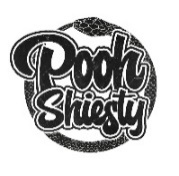 POOH SHIESTY’S SHIESTY SEASON OFFICIALLY CERTIFIED PLATINUMARRIVES AS HIGHLY ACCLAIMED MIXTAPE CELEBRATES 1-YEAR ANNIVERSARYSHIESTY SEASON NOW AVAILABLE IN SPATIAL AUDIO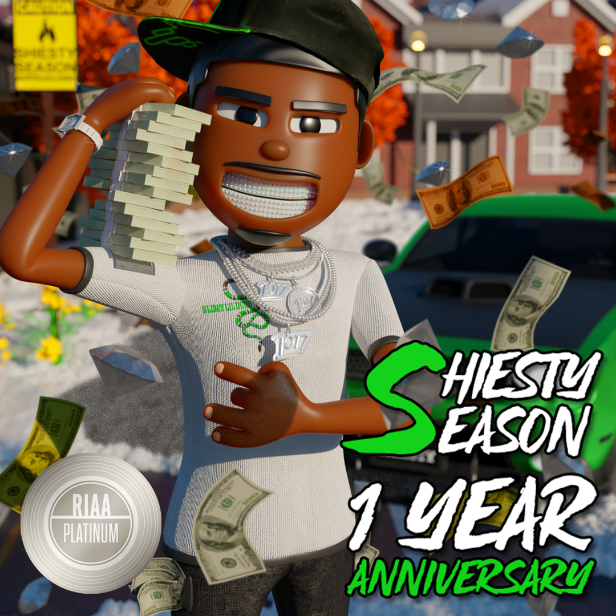 DOWNLOAD STATIC/ANIMATED ASSETSVIEW 1-YEAR ANNIVERSARY RECAP HEREOn the 1-year anniversary of SHIESTY SEASON, Pooh Shiesty celebrates yet another RIAA certification as his debut mixtape officially becomes platinum making this his 4th platinum certification – “Back In Blood” feat Lil Durk is 3X platinum while “Monday to Sunday” feat Lil Baby & BIG30 and “Neighbors” feat BIG30 are both platinum. SHIESTY SEASON also celebrates over 1.5 billion streams to date. The breakthrough mixtape which included appearances from Gucci Mane, BIG30, Lil Durk, 21 Savage, Tay Keith and more is now also available in spatial audio - download/stream here. Fans can also expect more new music from Shiesty soon. Upon its February 2021 release, Shiesty’s debut mixtape exploded onto Billboard’s “Top Rap Albums” at #1 while also peaking at #3 on the Billboard 200 after topping Apple Music’s pre-add chart for 3 weeks straight. The acclaimed project topped Rolling Stone’s “Top 200” (#3), Spotify’s “Top US Albums” (#1) and both Apple Music’s overall and “Hip-Hop/Rap” charts (#1). Upon release, all 17 tracks on SHIESTY SEASON hit the top 50 on Apple Music’s overall “Top Songs” chart. He later unleashed SHIESTY SEASON – SPRING DELUXE introducing 4 new tracks and appearances from Lil Baby and G Herbo. “Back In Blood” alone has racked up over 587 million streams to date. The certified blockbuster hit rose to #13 on Billboard’s “Hot 100” while spending multiple weeks atop Rolling Stone’s “Top 100” and both Apple Music’s overall and “Hip-Hop/Rap” charts. It also went on to become highlighted by Variety as one of 2021’s Top 25 hits. The track’s official visual now celebrates over 227M views on YouTube after earning 2.4M of those views within its first 24 hours and instantly began trending. 2021 saw Shiesty’s TV debut on The Tonight Show Starring Jimmy Fallon with a performance of “Back In Blood” and earned his first award show nomination for Best New Artist at the 2021 BET Awards, later followed by multiple nominations at the 2021 BET Hip-Hop Awards (Best New Hip-Hop Artist, Song of the Year, Best Collaboration). He was also seen on the cover of XXL’s 2021 Freshman Class Issue and crowned as “Rookie Of The Year” by Spotify’s RapCaviar. Shiesty was crowned as Billboard’s first-ever “Hip-Hop/R&B Rookie of The Month“ spotlighted as Audiomack’s UpNow artist, VICE’s Noisey Next artist and BET’s Amplified Artist of the Month. He was seen on multiple artist charts including Billboard’s “Emerging Artists” and “Artist 100” charts and the #1 spot on Rolling Stone’s “Breakthrough 25” along with several year-end lists including New York Times, Pitchfork, Rolling Stone, XXL, Complex, and many more. 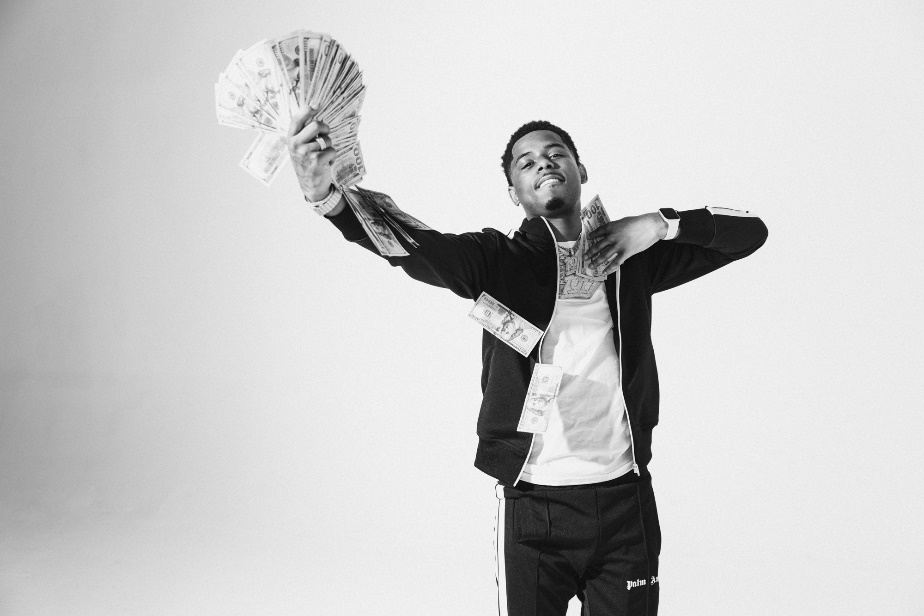 DOWNLOAD HI-RES PRESS IMAGES HERECONNECT:WEBSITE | INSTAGRAM | TWITTER | FACEBOOK | SOUNDCLOUD | AUDIOMACKPOOH SHIESTY PRESS CONTACT:SELAM.BELAY@ATLANTICRECORDS.COM